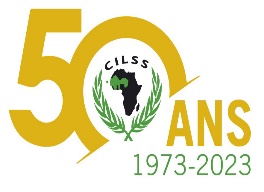 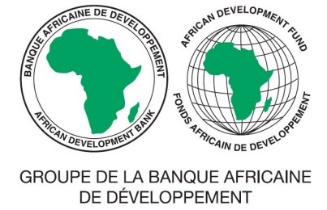 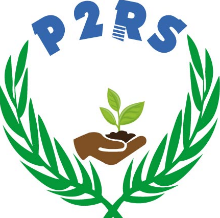 PROJET 2 DU PROGRAMME DE RENFORCEMENT DE LARESILIENCE A L’INSECURITE ALIMENTAIRE ET NUTRITIONNELLE AU SAHEL (P2-P2RS) COMPOSANTE REGIONALEAVIS A MANIFESTATION D’INTERET (SERVICES DE CONSULTANT INDIVIDUEL)AMI N°….…………..………./SE/SEA/UAM-AFC/P2-P2RS/SPM du …….…..….……Recrutement d’un (e) Consultant (e) Spécialiste en modélisation hydrologique et en prévision des risques d’inondations et de sécheresses basée sur les impactsSecteur : Agriculture-sécurité alimentaireN° d’Identification du Projet : P-Z1-C00-072Référence de l’Accord de financement : Don n°2100155042220 du 13 mars 20231.  Le Comité Permanent Inter Etats de Lutte contre la Sècheresse dans le Sahel (CILSS) a reçu un don du Fonds Africain de Développement (FAD) afin de couvrir le coût de la Composante régionale du Projet 2 du Programme de Renforcement de la Résilience à l’insécurité alimentaire et nutritionnelle au Sahel (P2-P2RS) et a l’intention d’utiliser une partie des sommes accordées au titre de ce don pour financer le contrat de Consultant(e) Spécialiste en modélisation hydrologique et en prévision des risques d’inondations et de sécheresses basée sur les impacts.2.  Placé d’une part, sous la double supervision du coordonnateur régional du projet et du Point Focal du projet P2-P2RS à l’AGRHYMET et, d’autre part, sous l‘autorité conjointe du coordonnateur Programme Régional Appui Sécurité alimentaire et nutritionnelle (PRA SAN) et du Chef du Département Information et Recherche (DIR), il travaillera en étroite collaboration avec les autres entités d’AGRHYMET et du CILSS.Le consultant sera chargé de la modélisation hydrologique et de la prévision des risques d’inondations et de sécheresses basées sur les impacts.De manière spécifique, le Consultant, Spécialiste en modélisation hydrologique et en prévision des risques d’inondations et de sécheresses basée sur les impacts accomplira les principales tâches suivantes : Mettre en place une base de données socio-économiques et analyser la vulnérabilité et l’exposition des populations aux risques d’inondations et de sécheresses ;Établir les profils des risques d’inondations et de sécheresses en Afrique de l’Ouest et au Sahel ;Consolider et améliorer les résultats des profils de risques d'inondations et de sécheresses ;Améliorer l’adaptation des modèles hydrologiques existants à AGRHYMET CCR-AOS (HYPE, VIC, SWAT, SAC-SMA, etc.) ;Développer un modèle d’impact d’inondations et de sécheresse ;Contribuer à développer la plateforme des prévisions multi-modèles et multirisques ;Identifier les organismes gouvernementaux et les autres parties prenantes à prendre en compte dans les prévisions basées sur les impacts ;Définir un schéma opérationnel de gestion des données et de circulation des informations entre les différentes parties prenantes ;Contribuer aux activités de renforcement de capacités dans le domaine de l’hydrologie, du climat et de l’alerte précoce ; Contribuer à améliorer la qualité des modèles hydrologiques existants à AGRHYMET CCR-AOS ;Produire des prévisions des risques d’inondations et de sécheresses basées sur les impacts ;Produire et soumettre à publication au moins un article scientifique en collaboration avec les experts d’AGRHYMET ;Renforcer le système régional de suivi des ressources en eau en Afrique de l'Ouest en contribuant au développement d’une plateforme de prévisions multi modèles et multirisques ;Exécuter toute autre activité confiée par sa hiérarchie. Le Consultant, Spécialiste en modélisation hydrologique et en prévision des risques d’inondations et de sécheresses basée sur les impacts sera basé à AGRHYMET CCR-AOS à Niamey (Niamey) et affecté au Département Information et Recherche (DIR).            Il pourrait éventuellement effectuer des déplacements en dehors de son lieu d’affectation notamment dans les pays bénéficiaires ou d’intervention du CILSS.3.  Le présent poste est un poste de Consultant individuel financé sur les ressources du P2-P2RS et n’est donc pas un poste de membre du personnel du CILSS régi par le Statut du personnel du CILSS. Le Consultant, sera recruté pour une durée de quinze (15) mois à compter de la date de signature de son contrat. Toutefois, en cas de disponibilité de ressources et de nécessité de service, un avenant de prorogation de contrat pourrait être signé de commun accord après l’évaluation satisfaisante de ses performances sur la base des critères de performance définis dans les termes de référence de son poste, et avis de non-objection du Bailleur du projet. Dans tous les cas, cette durée ne saurait excéder la date de clôture du projet.4.  Les performances du Consultant individuel, Spécialiste en modélisation hydrologique et en prévision des risques d’inondations et de sécheresses basée sur les impacts seront évaluées annuellement par le CILSS sur la base des critères minimum ci-après pour lesquels des indicateurs associés/correspondants seront définis d’accord partie dans le contrat :Nombre de base de données socio-économiques pour analyser la vulnérabilité et l’exposition des populations aux risques d’inondations et de sécheresses mis en place ; Nombre de profils des risques d’inondations et de sécheresses en Afrique de l’Ouest et au Sahel établis ;Nombre de modèle d’impact d’inondations et de sécheresse développé ;Nombre de plateforme des prévisions multi-modèles et multirisques élaboré ;Nombre de schéma opérationnel de gestion des données et de circulation des informations entre les différentes parties prenantes définis ; Nombre des acteurs appuyés dans le domaine de l’hydrologie, du climat et de l’alerte précoce ; Nombre de produits des prévisions des risques d’inondations et de sécheresses basées sur les impacts élaborés ;Nombre d’article scientifique réalisés et publiés.5.  Le profil requis pour le présent poste de Consultant individuel, Spécialiste en modélisation hydrologique et en prévision des risques d’inondations et de sécheresses basée sur les impacts se présente comme suit :Être titulaire d’un diplôme d’au moins un BAC + 5 ans en hydrologie, hydrogéologie, modélisation, hydrométéorologie ou tout autre diplôme pertinent pour l’accomplissement du travail ;Avoir une expérience professionnelle d’au moins cinq (5) ans dans le domaine de la modélisation hydrologique ;Avoir une bonne expérience en prévision des risques d’inondations et de sècheresses ;Disposer de capacités à analyser des données socio-économiques ;Maitriser les modèles hydrologiques notamment ceux utilisés par AGRHYMET CCR-AOS (HYPE, SWAT et VIC) ;Avoir des compétences en informatique :Maîtriser le système de gestion des bases de données (HYDROMET, CLIDATA) ;Maîtriser les langages de programmation (R ou Python ou des langages similaires) ;Avoir une expérience dans l’acquisition des données satellitaires, de réanalyse ou des sorties produites par les initiatives telles que COPERNICUS, CORDEX, NMME, CFS, ECMWF ;Maîtriser le traitement des données de différentes sources (observation, modèle, satellite, etc.) ;Maîtriser les outils Web de diffusion des informations hydro-climatiques.Avoir une solide expérience dans le renforcement des capacités, en particulier des acteurs des Services Nationaux de Météorologie et/ou d’Hydrologie dans des thématiques telles que la collecte, la gestion et le traitement des données hydro-climatiques, la modélisation hydro climatique, les prévisions des extrêmes hydro climatiques ;La maîtrise de la langue française est exigée. La connaissance de l’anglais ou de l’arable serait un atout. 6. Le Secrétaire exécutif du CILSS invite à présent les consultants individuels qualifiés à présenter leurs candidatures en vue de fournir les services décrits ci-dessus. Les consultants individuels intéressés doivent produire les informations sur leur capacité et expérience démontrant qu’ils sont qualifiés pour la mission. Les dossiers de manifestation d’intérêts ou de candidature devront comporter les documents suivants :Une lettre de manifestation d’intérêt adressée au Secrétaire Exécutif du CILSS et portant en objet le titre du poste et les références de l’avis à manifestation d’intérêt ; Un Curriculum Vitae récent, daté, signé et faisant ressortir les diplômes, formations, expériences, les compétences et aptitudes du candidat en modélisation hydrologique et en prévision des risques d’inondations et de sécheresses basée sur les impacts avec mention d’au moins trois références professionnelles ;Une copie du ou des diplôme (s) ;Une copie des attestations/certificats de service fait ou certificat de travail attestant les expériences professionnelles du candidat telles que mentionnées dans son CV.7.  Les critères d’éligibilité, l’établissement de la liste restreinte et la procédure de sélection seront conformes au Cadre de passation des marchés des opérations financées par le Groupe de la Banque, édition d’octobre 2015, qui est disponible sur le site web de la Banque à l’adresse : http://www.afdb.org.  La sélection sera conduite suivant la méthode de sélection de consultant individuel, notamment par la comparaison d’au moins 3 CV sur la base d’une liste restreinte de consultants qualifiés établie à l’issue de l’examen des manifestations d’intérêts. La sélection sera effectuée en deux (2) étapes successives :La phase d’établissement d’une liste restreinte d’au moins trois candidats qualifiés pour la mission, c’est à dire répondant aux exigences de diplôme et d’expériences requises dans les termes de référence de la mission ;La phase d’évaluation et de comparaison des CV des consultants de la liste restreinte afin de retenir le candidat le plus qualifié et le plus apte pour la mission.L’évaluation des CV des candidats qualifiés retenus sur la liste restreinte sera effectuée sur la base des critères et du barème de notation ci-après :En cas d’égalité de points entre des candidats classés en première position, la préférence sera accordée au candidat qui justifie du plus grand nombre d’années d’expérience en qualité de Spécialiste en modélisation hydrologique et en prévision des risques d’inondations et de sécheresses basée sur les impacts.Les consultants intéressés peuvent obtenir des informations supplémentaires y compris les termes de référence à l'adresse mentionnée ci-dessous aux heures d’ouverture de bureaux suivantes : Secrétariat Exécutif du Comité permanent Inter-états de Lutte contre la Sécheresse dans le Sahel (CILSS) 2754, Boulevard Mouammar Kadhafi, 03 BP 7049 Ouagadougou 03, Burkina Faso, immeuble CILSS sis à Ouaga 2000, bâtiment annexe, porte n°505, de 8 à 16 heures.Les expressions d'intérêts rédigées en langue française doivent être déposées ou envoyées à l'adresse mentionnée ci-dessous au plus tard le ………………………….. à 10 heures et porter expressément la mention « Recrutement d’un (e) Consultant, (e) Spécialiste en modélisation hydrologique et en prévision des risques d’inondations et de sécheresses basée sur les impacts» :À l'attention : Dr Abdoulaye Mohamadou, Secrétaire exécutif du Comité permanent Inter-états de Lutte contre la Sécheresse dans le Sahel (CILSS) 2754, Boulevard Mouammar Kadhafi, immeuble CILSS sis à Ouaga 2000, Rez-de Chaussée, porte n°114 03 BP 7049 Ouagadougou 03, Burkina Faso Tél : 00226 25 49 96 00 A : frederic.conseiga@cilss.int Copie à : geraldine.gnankambary@cilss.int ; hinsa.adamou@cilss.int; moustapha.hima@cilss.int; et seydou.tinni@cilss.int                                                                              Le Secrétaire exécutif                                                                    			 Dr Abdoulaye MohamadouCritères d’évaluationNombre maximum de pointsI – Qualifications Générales30DiplômeBAC+5 en hydrologie, hydrogéologie, modélisation, hydrométéorologie ou tout autre diplôme pertinent pour l’accomplissement du travail = 10 points10Expérience générale Avoir au moins cinq (5) ans d'expérience professionnelle dans le domaine de la modélisation hydrologiqueCinq (5) ans d’expérience : 17 pointsPlus de Cinq (05) ans d’expérience : 0,25 point par année d’expérience supplémentaire dans la limite de 3 points.20II – Adéquation pour la mission 70Avoir au moins deux (2) ans d’expérience en qualité de prévisionniste : 56 points. Deux (02) années d’expérience : 48 pointsPlus de deux (02) années d’expérience : 01 point supplémentaire par année d’expérience dans la limite de 8 points.56Avoir une maîtrise des modèles hydrologiques (SWAT, HYPE, VIC, etc.) : 2 points 1 point par modèle hydrologie utilisé dans la limite de 2 points2Avoir une expérience en système de gestion des bases de données hydro climatique (HYDROMET et/ou CLIDATA) : 2 points-01 point par système de gestion de base de données dans la limite de 2 points.2Maîtriser les langages de programmation (R ou Python ou des langages similaires : 2 points 01 point par langage de programmation dans la limite de deux (02) points2Expérience dans l’acquisition des données satellitaires, de réanalyse ou des sorties produites par les initiatives telles que COPERNICUS, CORDEX, NMME, CFS, ECMWF : 2 points.01 point par source de données dans la limite de deux (02) points2Maîtriser des outils de traitement des données de différentes sources (observation, modèle, satellite, etc.) : 2 points.01 point par outil de traitement de données dans la limite de deux (02) points2Expérience dans le renforcement des capacités des acteurs des services nationaux de météorologie et d’hydrologie dans des thématiques telles que la collecte, la gestion et le traitement des données hydro-climatiques, la modélisation hydrologique, les prévisions des extrêmes hydro climatiques :01point par formation dispensée dans la limite de deux (02) points2Avoir des connaissances linguistiques : 2 pointsMaîtrise du français : 1 pointMaîtrise de l’anglais ou de l’arabe : 1 point2Total100